Duction.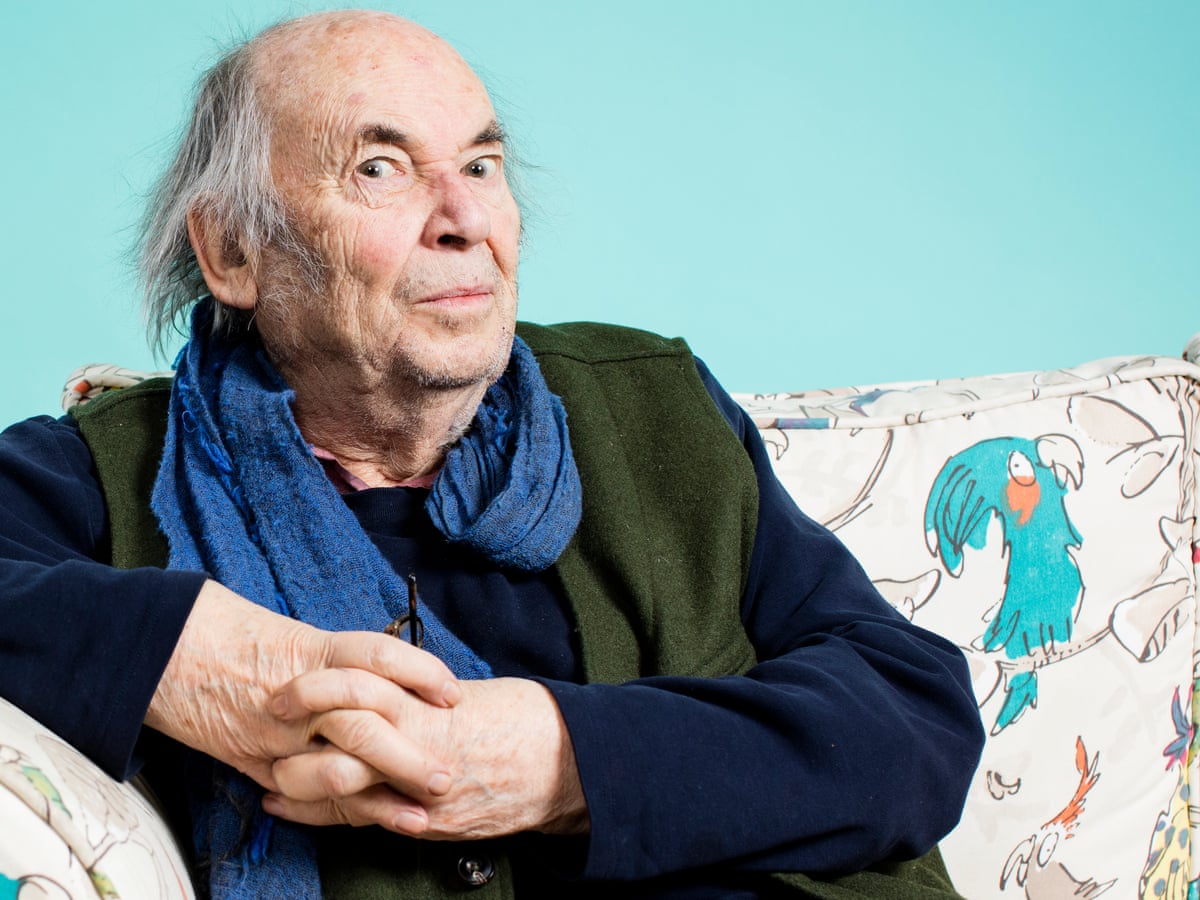 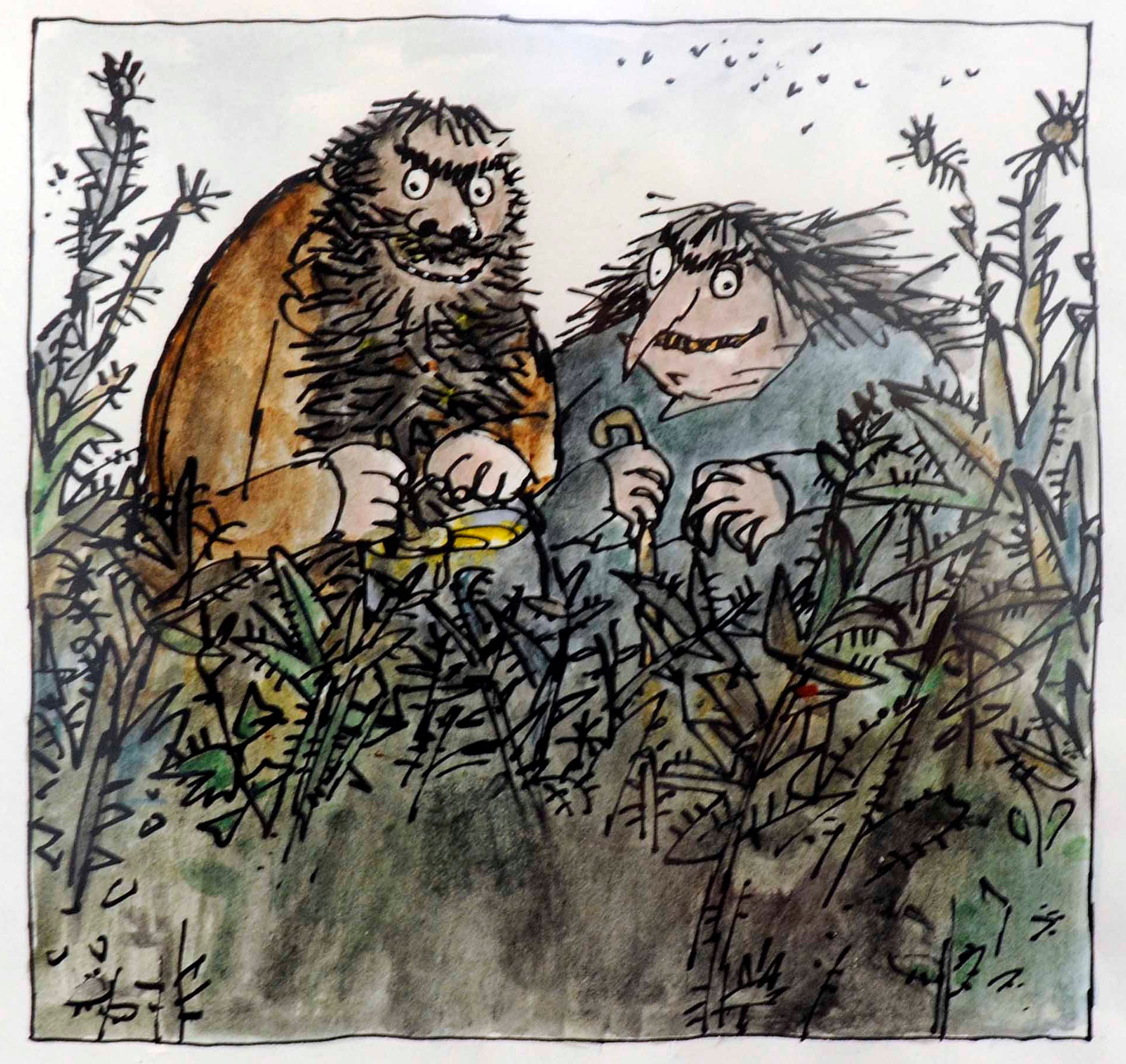 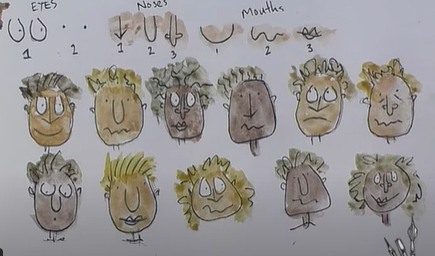 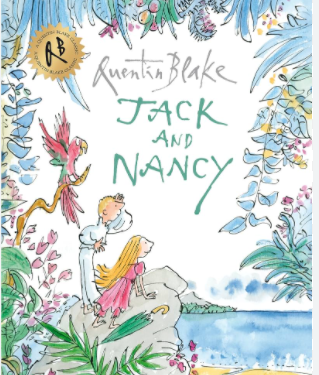 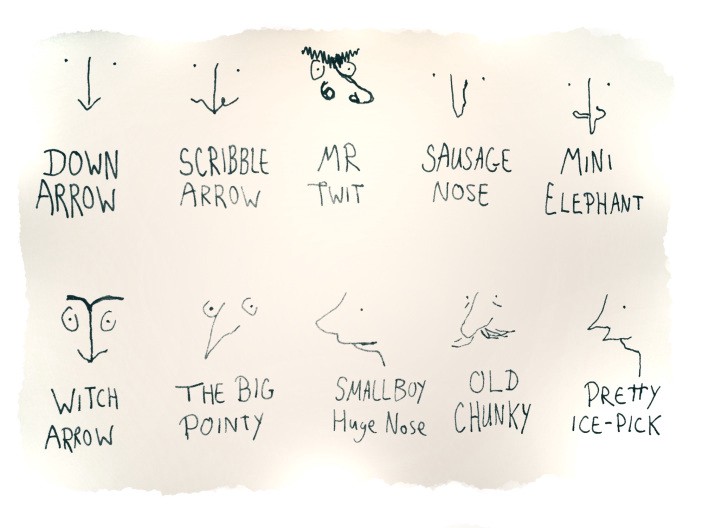 